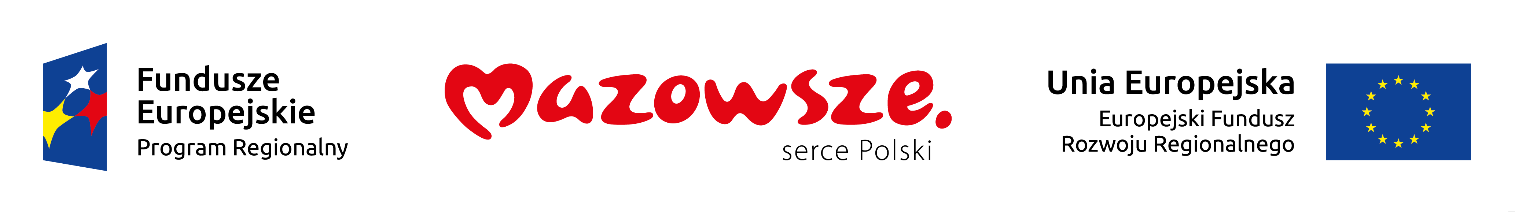                              OFERTAGMINA KOŁBIELul. Szkolna 105-340 KołbielW odpowiedzi na ogłoszenie o zamówieniu publicznym, zamieszczone w Biuletynie Zamówień Publicznych oraz na tablicy ogłoszeń w siedzibie Zamawiającego i na stronie internetowej www.kolbiel.biuletyn.net, dotyczące postępowania prowadzonego w trybie przetargu nieograniczonego o wartości szacunkowej powyżej 30.000 euro.Składamy ofertę na wykonanie przedmiotu zamówienia w postępowaniu przetargowym pn.Kompleksowa termomodernizacja Szkoły Podstawowej im. Kawalerów Uśmiechu w Rudzienku wraz z montażem instalacji fotowoltaicznej w systemie zaprojektuj i wybuduj,w zakresie objętym SIWZ, za cenę brutto ……………………………………….. złotych, w tym:         - prace projektowe    …………………………..,         - wykonawstwo          …………………………..  zgodnie z załączonym kosztorysem ofertowym, zawierającym wszystkie koszty, łącznie z kosztami projektowymi, ogólnymi, stanowiącymi integralną część niniejszej oferty.Przedmiot zamówienia zamierzamy wykonać w terminie:-   do dnia   …………………….  roku. Na wykonany przedmiot zamówienia oraz za utrzymanie efektu energetycznego zobowiązujemy się udzielić gwarancji i rękojmi za wady na okres………........  miesięcy (należy wskazać ilość miesięcy), licząc od dnia podpisania protokołu odbioru końcowego.Akceptujemy warunki płatności określone we wzorze umowy.Roboty objęte zamówieniem wykonamy: Siłami własnego Przedsiębiorstwa: *)..................................................................................................Wspólnie z: **)..................................................................................................(Należy podać nazwy firm wspólnie ubiegających się o udzielenie zamówienia)Z udziałem Podwykonawcy ***),..................................................................................................Nazwa firmy – Podwykonawcyw części:..................................................................................................(Należy określić, jaką część zamówienia będzie wykonywał Podwykonawca)Zastrzegam, że informacje zawarte na następujących stronach od ….. do ….. oferty, stanowią tajemnicę przedsiębiorstwa i nie mogą być udostępniane.Zgodnie z art. 8 ust. 3 ustawy Pzp Wykonawca ma obowiązek wykazać, iż zastrzeżone informacje stanowią tajemnicę przedsiębiorstwa.Oświadczamy, że akceptujemy w całości wszystkie warunki zawarte w specyfikacji istotnych warunków zamówienia i nie wnosimy do nich żadnych zastrzeżeń.Oświadczamy, że spełniamy wszystkie warunki wynikające z art. 22 ust 1 ustawy Pzp., zgodnie z załączonymi dokumentami i oświadczeniami.Oświadczamy, że nie podlegamy wykluczeniu z postępowania o udzielenie zamówienia publicznego na podstawie art. 22 ust 1 ustawy Pzp.Oświadczamy, że uważamy się za związanych niniejszą ofertą na okres 30 dni, licząc od terminu składania ofert.W razie wybrania naszej oferty zobowiązujemy się do:Wniesienia zabezpieczenia należytego wykonania umowy w formie……………….Zawarcia umowy zgodnej z niniejszą ofertą, z projektem umowy, na warunkach określonych w Specyfikacji istotnych warunków zamówienia oraz w miejscu i terminie określonym przez Zamawiającego;Oświadczamy, że wszystkie kartki naszej oferty i załączników są ponumerowane i cała oferta składa się z …………. stron.Załącznikami do niniejszej oferty są:……………………………………………………………………………………..............……………………………………………………………………………………..............……………………………………………………………………………………..............……………………………………………………………………………………..............……………………………………………………………………………………..............……………………………………………………………………………………..............……………………………………………………………………………………..............……………………………………………………………………………………..............……………………………………………………………………………………..............Osoba upoważniona do porozumienia się z Zamawiającym w sprawie prowadzonego postępowania……………………………………………………………………………………………………………,tel………………………..fax……………………..e-mail…………………………………………….....Numer konta, na które będą regulowane należności w przypadku podpisania umowy……………………………………………………………………………………………………………..Miejscowość …………………………………., dnia ………………………2017 r.…………………………………………………………………..(Podpis osoby uprawnionej do reprezentowania wykonawcy)UWAGA*) – w przypadku składania oferty przez Wykonawców wspólnie ubiegających się o udzielenie zamówienia**) – w przypadku składania oferty przez jedną Firmę, należy wpisać „nie dotyczy”***) – w przypadku wykonania zamówienia siłami własnego Przedsiębiorstwa należy wpisać „nie dotyczy”Numer sprawy: IiZP.271.8.2017…………………………………………Załącznik nr 1 do SIWZ(pieczęć adresowa Wykonawcy)Nazwa: ………………………………………………Adres: …………………………..…………e - mail ……………………………………Telefon: …………………………………..NIP: ………………………………………